1111	QUICKLINKS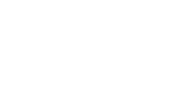 Biological Sciences Laboratory Instruction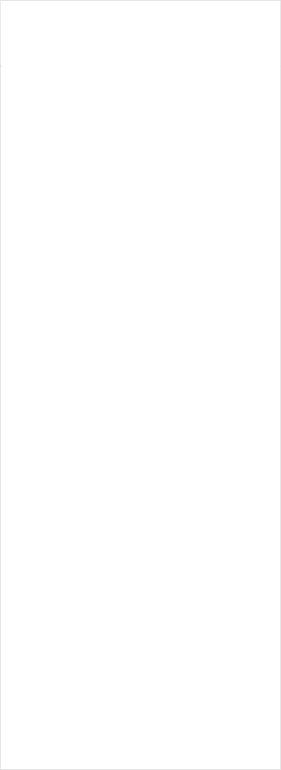 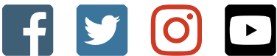 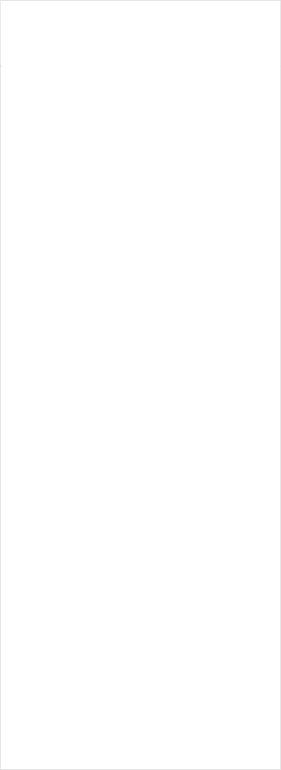 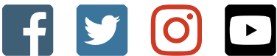 Regardless of a student's future pursuits in the field of biological sciences , the introduction to biological processes and protocols in a laboratory setting can only expand  a student's view of the world. The effective implementation of laboratories is necessary if students are to acquire a basic foundation in the biological sciences and a broad worldview.Adjunct, GTA, and CPI instructor contracts are 4 or 8 weeks long during the summer session teaching appointments . It is contractually expected that instructors; 1) teach all the labs they are on contract for, 2) grade all assign ments, 3) attend instructor meetings and/or lab set up, and 4) set up, organize, clean up, and maintain the teaching laboratory .Teaching Schedules Summer 20191100L    I	1101L	I	2221L	I Instructor MeetingsPast SemestersInstructor Meetings and/or Lab Set UpUpdated: 05/30/2019 1:48:50 PM PMBiology 1100LPocatello - LS 122 June 10 - July 05Biology 1101LPocatello - LS 263 (unless otherwise indicated) June 10 - August 02CourseDayTimeRoom1100LMondays - Thursdays11 amLS 1221101LTuesdays & Thursdays9:00 amLS 263